Субсидия для работодателей за трудоустройство молодежиПрограмма субсидирования работодателей в соответствии с постановлением Правительства  от 13.03.2021 № 362 (ред. от 28.04.2023) «О государственной поддержке в 2023 году юридических лиц, включая некоммерческие организации и индивидуальных предпринимателей в целях стимулирования занятости отдельных категорий граждан», реализуемая через центры занятости населения, в 2023 году стала одной из самых востребованных. Постановлением утверждены отдельные категории граждан, за трудоустройство которых у работодателей есть возможность частично компенсировать затраты на выплату заработной платы работникам. По итогам 2023 года в рамках взаимодействия с Центром занятости населения Темрюкского района трудоустроено 103 гражданина в возрасте до 30 лет (включительно), 8 работодателей получили субсидию  на общую сумму  2 500 тыс. руб.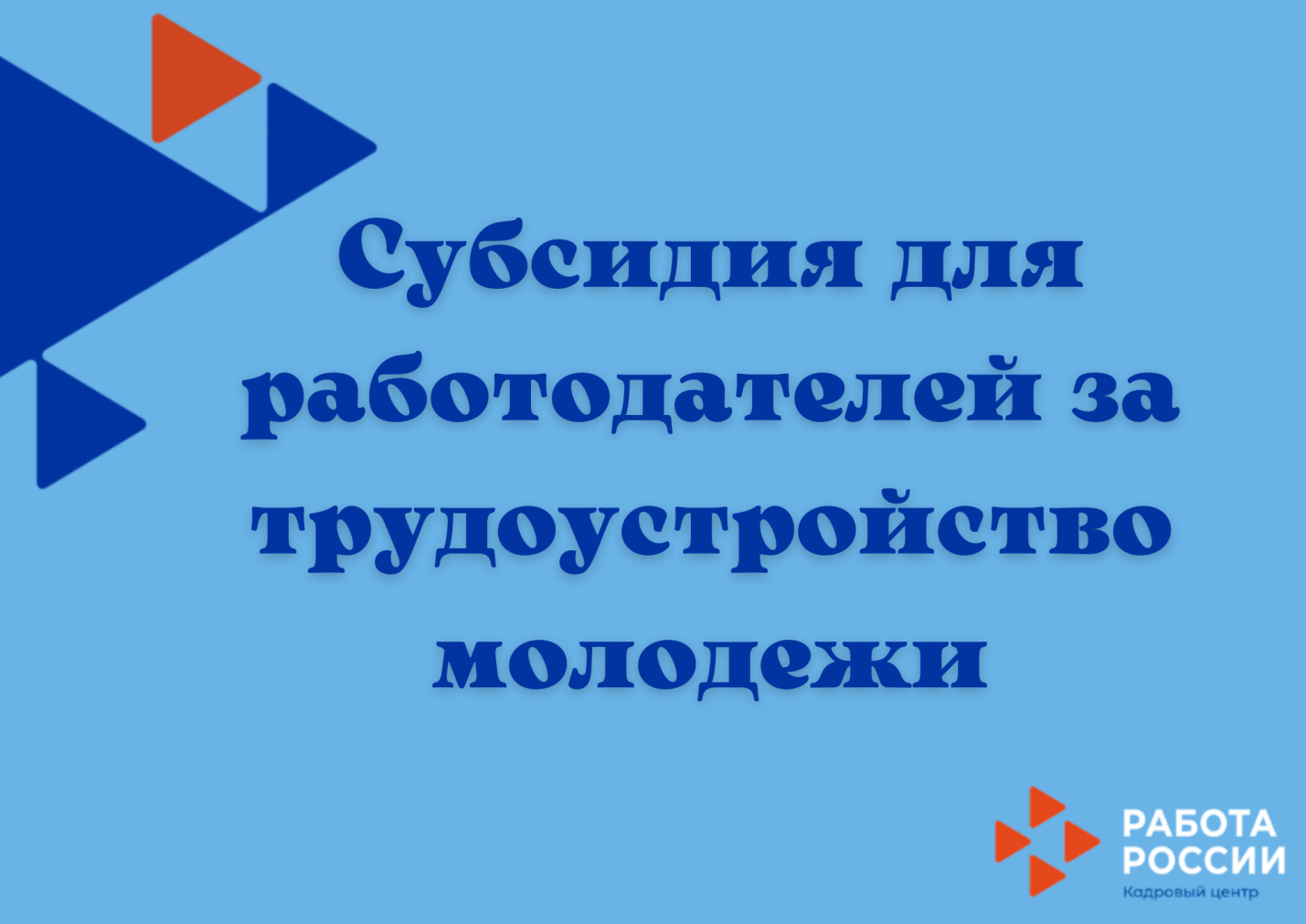 